Unit 7 World Exploration 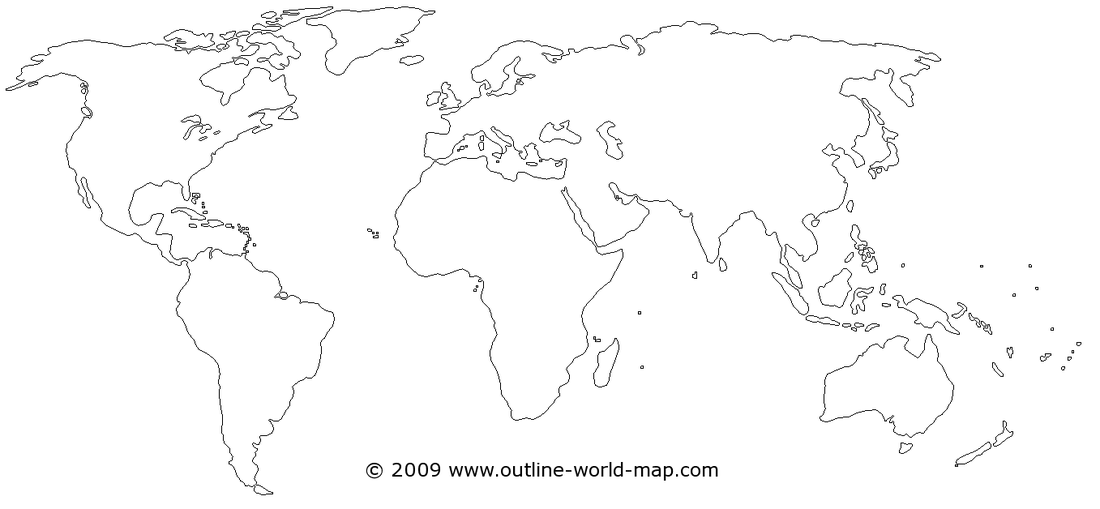 Chart the Voyages of the following on one map (including dates).  Use different colors to highlight the differences Dias				PizarroDa Gama			CarterColumbus			Zheng He Magellan 			Albuquerque Cortez